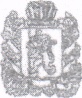 РОССИЙСКАЯ ФЕДЕРАЦИЯ                                         КРАСНОЯРСКИЙ КРАЙ                         САЯНСКИЙ РАЙОНСРЕДНЕАГИНСКИЙ СЕЛЬСКИЙ СОВЕТ ДЕПУТАТОВРЕШЕНИЕ 06.12.2017г                             с. Средняя Агинка                                        №  55    О внесении изменений в решениеСреднеагинского сельского Совета депутатов от 27.12.2016 № 33 «О введении земельного налога»В целях приведения решения Среднеагинского сельского Совета депутатов от 27.12.2016 № 33 «О введении земельного налога» в соответствии с действующим законодательством руководствуясь статьей 28 и статьей 29  Устава Среднеагинского сельсовета, Среднеагинский сельский Совет депутатов РЕШИЛ:В решение решения Среднеагинского сельского Совета депутатов от 27.12.2016 № 33 «О введении земельного налога» внести следующие изменения.. Пункт 3.1 Решения дополнить абзацем следующего содержанием: « В отношении земельных участков ограниченных в обороте в соответствии с законодательством Российской Федерации, предоставленных для обеспечения обороны, безопасности и таможенных нужд».. В абзаце 2 п.3.1. слова «в поселениях» заменить словами «в населенных пунктах».. В пункте 3.1 слова «приобретенных» заменить словами «приобретенных (предоставленных).. Абзац третий пункта 4.1 – исключить.. Пункт 4.2 - исключить.. Пункт 5 решения читать в следующей редакции: «Освобождаются от уплаты земельного налога:1) организации и учреждения уголовно-исполнительной системы Министерства юстиции Российской Федерации - в отношении земельных участков, предоставленных для непосредственного выполнения возложенных на эти организации и учреждения функций;2) организации - в отношении земельных участков, занятых государственными автомобильными дорогами общего пользования;3) религиозные организации - в отношении принадлежащих им земельных участков, на которых расположены здания, строения и сооружения религиозного и благотворительного назначения;4) общероссийские общественные организации инвалидов (в том числе созданные как союзы общественных организаций инвалидов), среди членов которых инвалиды и их законные представители составляют не менее 80 процентов, - в отношении земельных участков, используемых ими для осуществления уставной деятельности;организации, уставный капитал которых полностью состоит из вкладов указанных общероссийских общественных организаций инвалидов, если среднесписочная численность инвалидов среди их работников составляет не менее 50 процентов, а их доля в фонде оплаты труда - не менее 25 процентов, - в отношении земельных участков, используемых ими для производства и (или) реализации товаров (за исключением подакцизных товаров, минерального сырья и иных полезных ископаемых, а также иных товаров по перечню, утверждаемому Правительством Российской Федерации по согласованию с общероссийскими общественными организациями инвалидов), работ и услуг (за исключением брокерских и иных посреднических услуг);учреждения, единственными собственниками имущества которых являются указанные общероссийские общественные организации инвалидов, - в отношении земельных участков, используемых ими для достижения образовательных, культурных, лечебно-оздоровительных, физкультурно-спортивных, научных, информационных и иных целей социальной защиты и реабилитации инвалидов, а также для оказания правовой и иной помощи инвалидам, детям-инвалидам и их родителям;5) организации народных художественных промыслов - в отношении земельных участков, находящихся в местах традиционного бытования народных художественных промыслов и используемых для производства и реализации изделий народных художественных промыслов.1.7. Пункт 6 решения читать в следующей редакции: «Установить  что документы, подтверждающие право на уменьшение налоговой      базы в соответствии с пунктом 5 статьи 391 Налогового кодекса Российской Федерации, производится на основании документов, подтверждающих право на уменьшение налоговой базы, представляемых налогоплательщиком в налоговый орган по своему выбору.2.  Решение вступает в силу не ранее чем по истечении одного месяца со дня опубликования в газете «Среднеагинские вести » и не ранее 1-го числа очередного налогового периода.3. Контроль за исполнением настоящего решения возложить на постоянную комиссию по экономике, финансам, собственности и природопользованию, сельскому хозяйству по местному самоуправлению, законности , правопорядку и защите прав граждан (председатель Макашов А.В.) 4. Настоящее решение подлежит размещению на странице Среднеагинского сельсовета официального сайта администрации Саянского района www/ adm-sayany.ru в информационно-телекоммуникационной сети Интернет.Глава Среднеагинского сельсовета,Председатель Среднеагинского сельского Совета депутатов                                                                          Р.Ф.Наузников